Suma Dip K1   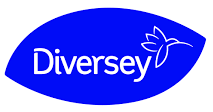 ლაქების ამომყვანი/ ჩასალბობი სითხეაღწერა:  Suma Dip K1 –  არის ლაქების ამომყვანი/ ჩასალბობი სითხე . სპეციალურად შემუშავებული ფინჯნებიდან და თიხის/ ქაშანურის ჭურჭელიდან ძნელად ამოსაყვანი ლაქების მოსაშორებელი ჩასალბობი სითხე. ძირითადი მახასიათებლები: Suma Dip K1 –  არის ქლორისა და ტუტეს შემცველი ყველაზე ძნელად მოსაშორებელი ლაქების ამომყვანი/ ჩასალბობი სითხე . სითხე, ფინჯნებიდან და თიხის/ ქაშანურის ჭურჭლიდან ღრმად ჩამჯდარი ჭუჭყის მოსაშორებლად, შეიცავს მთელი რიგი ინჰიბიტორებისა და კაუსტიკურ ტუტის ნარევს. ფორმულა ასევე შეიცავს ყავის, ჩაისა და ხილის ლაქების ეფექტურად ამომყვან აქტიურ ქლორს. Suma Dip K1  – ის ხმარების წესების გათვალისწინებით, პროდუქტის გამოყენება საფრთხეს არ წარმოადგენს. დამტკიცებულია Unilever’s– ის უსაფრთხოებისა და გარემოსდაცვითი უზრუნველყოფის ცენტრის მიერ (SEAC).დადებითი მხარეები: აშორებს ძნელად ამოსაყვანი ტანინის ლაქებსეფექტურად აშორებს  სახამებელს და დამწვარი საჭმლის ნარჩენებსადვილად ხდება დოზირება ხელით ან დოზირების ტუმბოს საშუალებითადვილად ირევა წყალში, დაუყონებლივ იწყებს მოქმედებას.გამოყენების წესები: თბილი წყლით (40-500C) აავსეთ ჩასალბობი რეზერვუარი  ერთ ლიტრ წყალზე დაამატეთ 6-16 მლ Suma Dip K1   ჩაალბეთ ჭურჭელი ხსნარში 15-30 წთ, დრო დამოკიდებულია ჭუჭყის დონეზეჩვეულებრივ გადაიტანეთ ჭურჭელი ჭურჭლის სარეცხ მანქანაში.დაზიანების თავიდან ასაცილებლად გაფორმებული ფაიფურის ჭურჭელი და პლასტმასის საგნები ჩაალბეთ არაუმეტეს 30 წთ.არ გამოიყენოთ მელამინის სახეობის პლასტმასიტექნიკური მონაცემებიგარეგნული ფორმა:       გამჭვირვალე სითხე     pH ( 1 % ხსნარი)              12.5             შედარებითი სიმკვრივე [20 0C]    1.22      ზემოთნახსენები მონაცემები წარმოადგენენ ტიპიურ სიდიდეებს და სპეციფიკაციებად არ უნდა განიხილებოდნენ.ინფორმაცია უსაფრთხო დამუშავებასა და შენახვაზეპროდუქტის გამოყენებისა და განთავსების შესახებ სრული ინსტრუქციის ნახვა შესაძლებელია არსებითი უსაფრთხოების მონაცემების ფურცელზე.შეინახეთ თავისივე  კონტეინერში. მოარიდეთ  მაღალ ტემპერატურას და მზის შუქს.პროდუქტის თავსებადობამხოლოდ რეკომენდირებულ პირობებში გამოყენებისათვის, Suma Dip K1   –ის გამოყენება მიზანშეწონილია სამზარეულოს ნივთების  უმეტეს ნაწილთან. არ გამოიყენოთ ტუტემგრძნობიარე შემდეგი შემცველობის ნივთები,  როგორიცაა: სპილენძი, თითბერი და ვერცხლი.მოცემულ ხსნარში ჩასალბობად არ შეიძლება მელამინის სახეობის პლასტმასის გამოყენება.